ОТДЕЛ ОБРАЗОВАНИЯ, СПОРТА И ТУРИЗМАКАЛИНКОВИЧСКОГО РАЙИСПОЛКОМАГОСУДАРСТВЕННОЕ УЧРЕЖДЕНИЕ ОБРАЗОВАНИЯ «БОБРОВИЧСКАЯ СРЕДНЯЯ ШКОЛА»Урок по предмету «Человек и мир» во 2-м классепо теме: «Рыбы»                                                Подготовила                                                                         учитель начальных классов	                                                                      Пикун Ольга Анатольевна  Цель: создать условия для формирования у учащихся представления о рыбах как водных обитателях, их приспособлении к водному образу жизни;дать учащимся конкретные представления о рыбах, их многообразии, особенностях строения, передвижения;способствовать осознанию учащимися роли рыб в природе и для человека, необходимости поддерживать чистоту воды в водоемах, развитию умений устанавливать взаимосвязи в природе.Ход урока:I. Организационный момент.Ребята готовы вы к уроку?На вас надеюсь я друзья.Мы хороший дружный классВсё получится у нас!II. Проверка домашнего задания.–Как  можно назвать всех, кто умеет бегать, прыгать, ползать, летать, плавать? (животные)Сегодня проверку домашнего задания проведём в форме игры «Верно, это или нет?». С каждым из предложенных высказываний вы можете либо согласиться, либо нет, приведя соответствующие доказательства.             № 1. Верно ли, что ящерица, дождевой червь, речной рак, лягушка –тоже животные? (Да, верно, т.к. на Земле обитают разнообразные животные)            № 2. Верно ли, что животные способны сами создавать себе пищу, как это делают растения? (Нет, неверно, т.к. животным для жизни нужны готовые питательные вещества. Животные питаются растениями, грибами, другими животными.)             № 3. Верно ли, что растут животные, как правило, только до определённого возраста? (Да, верно. Растения и грибы, в отличии от животных могут расти в течение всей жизни.)            № 4. Верно ли, что у многих животных органы чувств (зрение, слух и другие). (Да, верно).            № 5. Верно ли высказывание, что самая многочисленная группа животных –насекомые. (Да, верно. Они обитают в почве, на земле, в воде, в воздухе.).            № 6. Верно ли, что тело насекомых сложено из «насечек». Отсюда и название животных. (Да, верно. В теле различают три части: голову, грудь и брюшко. У всех насекомых шесть ног. На голове пара усиков). III. Сообщение темы и целей урокаПосмотрев на глобус, можно увидеть, что, действительно, большую поверхность земного шара занимает вода. Как вы думаете: пустынны или обитаемы эти водные просторы? Кто обитает в водоёмах? Большую часть подводных обитателей составляют рыбы. Сегодня на уроке мы узнаем о строении рыб, об их среде обитания и о некоторых не совсем обычных рыбах.IV. Работа над темой урокаКак выглядит рыба?- Подчеркните в загадке особенности рыбы. Плавно под мостикомЯ виляю хвостиком.По земле не хожу,Рот есть – не говорю,Глаза есть – не мигаю,Крылья есть – не летаю.-Какие части тела имеет рыба? Покажите. (голова, туловище, хвост) 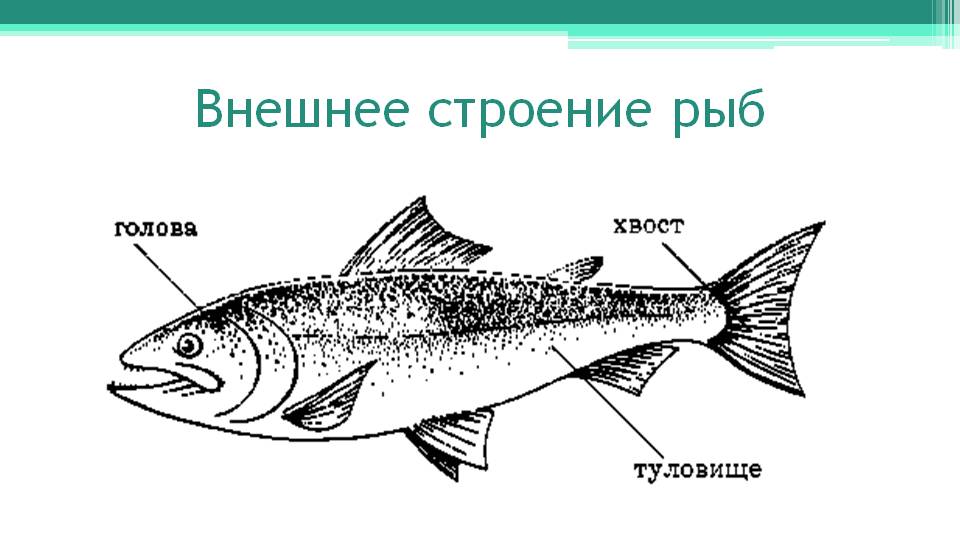 - Зачем ей плавники и хвост? Давайте посмотрим на рыбку в движенииПоказ отрывка видеофильма "Движение рыб" (https://www.youtube.com/watch?v=QO39PA1-Msc)Как рыбы передвигаются в воде?Двигаются вперед, волнообразно изгибая тело. Помогают рыбам управлять движением плавники - хвостовой и боковые.Чем покрыто тело рыбы?- Чем покрыто тело рыбы? ответ на этот вопрос вы узнаете, если разгадаете вот такую загадку: У родителей и деток, вся одежда из монеток. (чешуей) - Чешуйки лежат определённым образом. Кто понял закономерность расположения чешуек?- А сейчас дорисуйте чешуйки самостоятельно на модели (Дети работают в парах.) 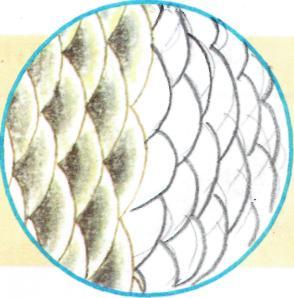 Кстати, если рассмотреть чешуйку, то на ней можно заметить колечки. По ним определяют возраст рыбы.- А кто держал рыбку в руках? (скользкая) Чем же дышит рыба?- Где живет рыба? (в воде) - Скажите, можем ли мы долго продержаться под водой? Почему? А рыба? (может дышать под водой)У рыбы есть жабры. Вы наверно видели, как плавающая рыба постоянно открывает рот, как будто разговаривает. Оказывается, она глотает воду. Проглоченная вода выходит через жаберные отверстия позади головы около шеи. В воде есть воздух - маленькие пузырьки. Из них жабры выбирают кислород. Так рыба дышит.- Случается, что рыбам не хватает кислорода и они могут погибнуть. Так бывает жарким засушливым летом, когда мелеют реки и пересыхают ручьи. И зимой, когда речка замерзает. Как должны поступать люди, чтобы помочь рыбам?Какие звуки издает рыба?- А как вы думаете, рыбы издают звуки? (Рыба не издает никаких звуков.) На этот счет есть замечательная поговорка - Молчит как рыба - про, какого человека так говорят?- В наши дни учеными изучено-то, что оказывается рыба может издавать звуки. То скрипит, то пощелкивает. Рыбьи разговоры могут означать разное: и сигнал опасности, и предупреждение, что территория занята и приглашение к обеду. Разговаривать рыбам помогает плавательный пузырь.V.Физкультминутка - Немного отдохнем и проверим хорошие ли мы рыбаки. Выберем «рыбки»: 3 девочки – маленькие «рыбки», 2 – 3 мальчика – большие «рыбки». Остальные дети, взявшись за руки, встают вокруг них. Это «рыбки» с сетью. Когда мелкие «рыбки» подплывают, «рыбаки» поднимают руки вверх, чтобы выпустить их за пределы круга, и быстро опускают, чтобы не упустить крупную «рыбу» - мальчиков.- Рыболов, рыболов,Покажи – ка, свой улов!- Я поймал леща большогоИ налима – вот такого!Двух горбатых, полосатыхОкуней и двух линей,Щуку, карпа, судака…А в ведерке – два малька.VI. Закрепление изученного материала.Игра «Отгадай загадку – покажи отгадку». Рисунки пронумерованы и вывешены на доску. Учитель читает загадку, дети класса «сигнализируют» «веером с цифрами».-  Какие слова помогают догадаться?Драчун и забияка в речной воде живётИ маленьким рыбёшкам проходу не даёт.Костлявый и колючий, не любит он шутить.Его ведь даже щука не может проглотить.Он весь в иголках, словно ёж,А как зовётся рыба?  (Ёрш) - Ёрш чем-то напоминает ежа – такой же колючий. Ёрш очень живуч: бросишь его на лёд – замёрзнет, а в тепле оттает и вновь поплывёт.На дне, где тихо и темно,Лежит усатое бревно.Он в самом омуте живёт,Хозяин глубины.Имеет он огромный рот,А глазки чуть видны.  (Сом.)- Что помогло догадаться? У неё во рту пила, под водой она жила. Всех пугала, всех глотала, а теперь – в котёл попала.  (Щука.)-  Щуку рыбаки прозвали речным волком. Нападает она и на маленьких рыбёшек, и на крупных, если голодная, утащит на дно гусёнка или утёнка. Но ещё одно прозвище есть у щуки – речной санитар. Ведь в первую очередь щука нападает на больных рыб и тем самым очищает водоёмы, не даёт распространиться болезням. На рыбалку мы ходили,Рыбу дружно все удили.Свой рассказ ты как не крась,Но ловился лишь … .(Карась)-Карась –всеядная рыба. Она питается и растениями, и животными. Отыскивает мелких моллюсков, рачков, личинок насекомых.Игра «Диаграмма». Работа в парах. (Дополнительно, при наличии времени.) Знаас (сазан), укащ (щука), раська (карась), милан (налим), парк (карп), куала (акула).- Название каких рыб расшифровали. Можно подготовить сообщение об этих рыбах к следующему уроку.VII. Подведение итогов урока.-Кто такие рыбы? (Животные, которые живут в воде, двигаются при помощиплавников и хвоста, тело покрыто чешуёй)-Как определить возраст рыб? (На чешуйках есть годовые кольца, как надревесных стволах. Сколько на чешуе колец, столько рыбе лет)-Как рыбы дышат? (жабрами) Рыбам, как и людям для дыхания необходим кислород, который они получают из воды.VIII. Рефлексия.- За хорошую работу на уроке я вам дарю эти красивые рыбки. - Кто считает, что понял тему урока, работал на уроке активно, подойдите и возьмите красную рыбку. - Кто считает, что тему урока понял, но мог бы работать на уроке лучше, подойдите и возьмите желтую рыбку. – Кто не был активен на уроке, возьмите голубую рыбку. Спасибо за урок. Урок окончен.